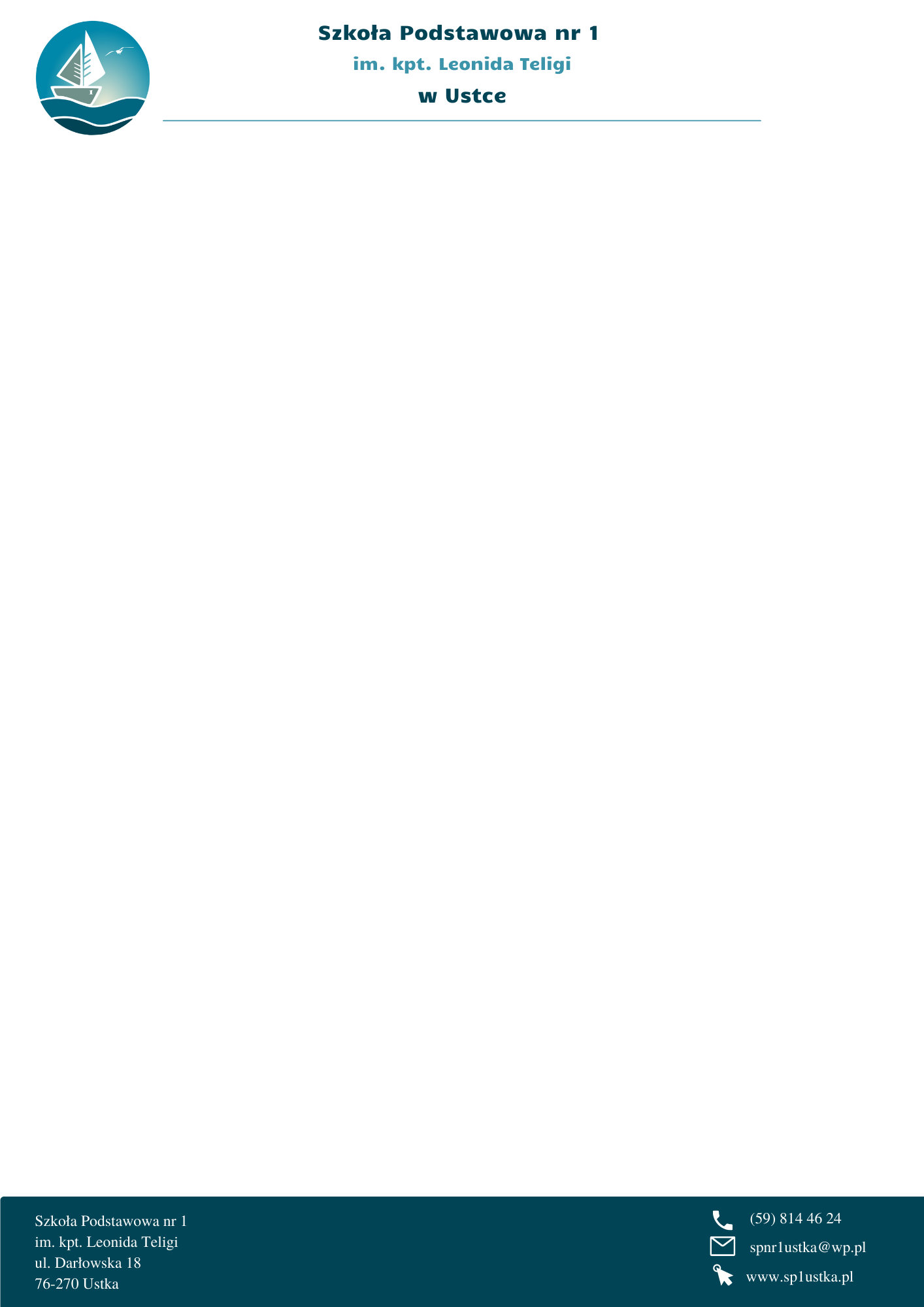 Zgłoszenie dziecka do klasy pierwszej Szkoły Podstawowej nr 1 w Ustce w roku szkolnym 2024/2025uczniowie zamieszkali w obwodzie szkoły (wypełnić pismem drukowanym)DyrektorSzkoły Podstawowej nr 1w Ustce1. Dane osobowe kandydata i rodziców 2. Zapoznanie się z regulaminem rekrutacji uczniów do klasy Pierwszej Szkoły Podstawowej nr 1 im. kpt. Leonida Teligi w Ustce dostępny na stronie www.sp1ustka.pl3. Informacje o przedszkolu lub oddziale przedszkolnym, do którego dziecko uczęszcza. ......................................................................................................................................................4. Czy dziecko posiada opinię lub orzeczenie z poradni psychologiczno-pedagogicznej?TAK/NIE**Jeśli posiada, to proszę o dołączenie kserokopii dokumentu.5. Czy dziecko posiada orzeczenie o niepełnosprawności?TAK/NIE**Jeśli posiada, to proszę o dołączenie kserokopii dokumentu.6. Uwagi/prośby rodziców/opiekunów prawnych:.......................................................................................................................................................Oświadczenie o miejscu zamieszkania i zgodności danych:Uprzedzony/a o odpowiedzialności karnej z art. 233 § 1 Kodeksu Karnego za złożenie nieprawdziwego oświadczenia lub zatajenie prawdy, niniejszym oświadczam, że wszystkie przedstawione przeze mnie dane są zgodne z prawdą. .........................................					........................................................(miejscowość, data)						(podpisy rodziców/prawnych opiekunów)Wyrażam zgodę na przetwarzanie moich danych osobowych i danych osobowych mojego dziecka w podanym wyżej zakresie przez Szkołę Podstawową nr 1 im. kpt. L. Teligi w Ustce ul. Darłowska 18w	celu	przeprowadzenia  rekrutacji do szkoły.Informujemy, że Państwa zgoda może zostać cofnięta w dowolnym momencie co będzie skutkowało odrzuceniem wniosku o przyjęcie dziecka do szkoły..........................................					........................................................(miejscowość, data)						(podpisy rodziców/prawnych opiekunów)Oświadczam, że zostałem/am poinformowany/a o tym, że:- Administratorem danych osobowych jest Szkoła Podstawowa nr 1 im. kpt. Leonida  Teligi w Ustce z siedzibąprzy ul. Darłowskiej 18, 76-270 Ustka.- Inspektorem Ochrony Danych jest Gabriela Rajnert, z którą można kontaktować się e-mailowo: gabriela.sp1@wp.pl- Dane osobowe kandydatów oraz rodziców lub opiekunów prawnych kandydatów będą przetwarzane w celu przeprowadzenia postępowania rekrutacyjnego, o którym mowa w art. 130 ust. 1 ustawy Prawo Oświatowe na podstawie art. 6 ust. 1 lit. c oraz art. 9 ust. 2 lit. g RODO, w związku z art. 149 i 150 ustawy z dnia 14 grudnia 2016 r. Prawo Oświatowe, określającego zawartość wniosku o przyjęcie do szkoły oraz wykaz załączonych dokumentów potwierdzających spełnianie kryteriów rekrutacyjnych, art. 127 ust. 1 i ust. 14, określającego sposób organizowania i kształcenia dzieci niepełnosprawnych, a także art. 160, który określa zasady przechowywania danych osobowych kandydatów i dokumentacji postępowania rekrutacyjnego.- Podstawą przetwarzania danych osobowych jest art. 6 ust. 1 lit b) i c) Rozporządzenia Parlamentu Europejskiego I Rady (UE) 2016/679 z dnia 27 kwietnia 2016 r. w sprawie ochrony osób fizycznych w związku z przetwarzaniem danych osobowych i w sprawie swobodnego przepływu takich danych oraz uchylenia dyrektywy 95/46/WE (ogólne rozporządzenie o ochronie danych).- Podanie danych osobowych jest dobrowolne, jednak ich podanie jest warunkiem rozpatrzenia wniosku o przyjęcie dziecka oraz jego nauki w Szkole Podstawowej nr 1 w Ustce.- Dane osobowe przetwarzane będą przez okres prowadzonego naboru i ewentualnego pobytu dziecka, obowiązkuarchiwizowania dokumentacji i ewentualnych roszczeń.- Osoby, których dane osobowe są przetwarzane, posiadają prawo dostępu do danych osobowych dotyczących ich osoby, ich sprostowania, ograniczenia przetwarzania lub prawo do wniesienia sprzeciwu wobec przetwarzania.- Osoby, których dane osobowe są przetwarzane mają prawo wniesienia skargi do organu nadzorczego, tj. Prezesa Urzędu Ochrony Danych Osobowych.- Dane osobowe, które są przetwarzane przez Szkołę Podstawową nr 1 w Ustce nie będą podlegać zautomatyzowanemu podejmowaniu decyzji, w tym profilowaniu.........................................					........................................................(miejscowość, data)						(podpisy rodziców/prawnych opiekunów)* Wypełnić, jeśli adres zameldowania jest inny niż zamieszkania.**Właściwe podkreślić.1.Imię/Imiona kandydata Imię/Imiona kandydata 2.Nazwisko kandydataNazwisko kandydata3.Data i miejsce  urodzenia kandydataData i miejsce  urodzenia kandydata4.PESEL kandydataw przypadku braku PESEL serię i numer paszportu lub innego dokumentu  potwierdzającego tożsamośćPESEL kandydataw przypadku braku PESEL serię i numer paszportu lub innego dokumentu  potwierdzającego tożsamość4.PESEL kandydataw przypadku braku PESEL serię i numer paszportu lub innego dokumentu  potwierdzającego tożsamośćPESEL kandydataw przypadku braku PESEL serię i numer paszportu lub innego dokumentu  potwierdzającego tożsamośćobywatelstwo:obywatelstwo:obywatelstwo:obywatelstwo:obywatelstwo:obywatelstwo:obywatelstwo:obywatelstwo:obywatelstwo:obywatelstwo:obywatelstwo:obywatelstwo:obywatelstwo:obywatelstwo:obywatelstwo:obywatelstwo:obywatelstwo:obywatelstwo:obywatelstwo:obywatelstwo:obywatelstwo:obywatelstwo:5.Imię/Imiona i nazwiska rodziców kandydata/prawnych opiekunówImię/Imiona i nazwiska rodziców kandydata/prawnych opiekunówMatkiMatki5.Imię/Imiona i nazwiska rodziców kandydata/prawnych opiekunówImię/Imiona i nazwiska rodziców kandydata/prawnych opiekunówOjcaOjca6.Jestem zainteresowana/y dodatkowymi zajęciami sportowymi dla mojego dziecka (proszę o wstawienie  X  w odpowiednim polu)Jestem zainteresowana/y dodatkowymi zajęciami sportowymi dla mojego dziecka (proszę o wstawienie  X  w odpowiednim polu)TAKTAKTAKTAKTAKTAKTAKTAKNIENIENIENIENIENIENIENIENIENIENIENIENIENIE6.Jestem zainteresowana/y dodatkowymi zajęciami sportowymi dla mojego dziecka (proszę o wstawienie  X  w odpowiednim polu)Jestem zainteresowana/y dodatkowymi zajęciami sportowymi dla mojego dziecka (proszę o wstawienie  X  w odpowiednim polu)7.Miejsce zamieszkania kandydata Miejsce zamieszkania kandydata Kod pocztowyKod pocztowyKod pocztowyKod pocztowyKod pocztowyKod pocztowyKod pocztowy7.Miejsce zamieszkania kandydata Miejsce zamieszkania kandydata MiejscowośćMiejscowośćMiejscowośćMiejscowośćMiejscowośćMiejscowośćMiejscowość7.Miejsce zamieszkania kandydata Miejsce zamieszkania kandydata Ulica Ulica Ulica Ulica Ulica Ulica Ulica 7.Miejsce zamieszkania kandydata Miejsce zamieszkania kandydata Numer domu /numer mieszkaniaNumer domu /numer mieszkaniaNumer domu /numer mieszkaniaNumer domu /numer mieszkaniaNumer domu /numer mieszkaniaNumer domu /numer mieszkaniaNumer domu /numer mieszkania8.Adres stałego miejsca zameldowania kandydata (jeżeli jest inny niż zamieszkania) *Adres stałego miejsca zameldowania kandydata (jeżeli jest inny niż zamieszkania) *Kod pocztowyKod pocztowyKod pocztowyKod pocztowyKod pocztowyKod pocztowyKod pocztowy8.Adres stałego miejsca zameldowania kandydata (jeżeli jest inny niż zamieszkania) *Adres stałego miejsca zameldowania kandydata (jeżeli jest inny niż zamieszkania) *MiejscowośćMiejscowośćMiejscowośćMiejscowośćMiejscowośćMiejscowośćMiejscowość8.Adres stałego miejsca zameldowania kandydata (jeżeli jest inny niż zamieszkania) *Adres stałego miejsca zameldowania kandydata (jeżeli jest inny niż zamieszkania) *Ulica Ulica Ulica Ulica Ulica Ulica Ulica 8.Adres stałego miejsca zameldowania kandydata (jeżeli jest inny niż zamieszkania) *Adres stałego miejsca zameldowania kandydata (jeżeli jest inny niż zamieszkania) *Numer domu /numer mieszkaniaNumer domu /numer mieszkaniaNumer domu /numer mieszkaniaNumer domu /numer mieszkaniaNumer domu /numer mieszkaniaNumer domu /numer mieszkaniaNumer domu /numer mieszkania9.Adres poczty elektronicznej i numery telefonów rodziców kandydata o ile je posiadająMatkiTelefon do kontaktuTelefon do kontaktuTelefon do kontaktuTelefon do kontaktuTelefon do kontaktuTelefon do kontaktuTelefon do kontaktu9.Adres poczty elektronicznej i numery telefonów rodziców kandydata o ile je posiadająMatkiAdres poczty elektronicznejAdres poczty elektronicznejAdres poczty elektronicznejAdres poczty elektronicznejAdres poczty elektronicznejAdres poczty elektronicznejAdres poczty elektronicznej9.Adres poczty elektronicznej i numery telefonów rodziców kandydata o ile je posiadająOjcaTelefon do kontaktuTelefon do kontaktuTelefon do kontaktuTelefon do kontaktuTelefon do kontaktuTelefon do kontaktuTelefon do kontaktu9.Adres poczty elektronicznej i numery telefonów rodziców kandydata o ile je posiadająOjcaAdres poczty elektronicznejAdres poczty elektronicznejAdres poczty elektronicznejAdres poczty elektronicznejAdres poczty elektronicznejAdres poczty elektronicznejAdres poczty elektronicznej